 «24» декабря 2020 й.	                        № 53                            «24» декабря 2020 г.О  Прогнозе социально-экономического развития сельского поселения Тактагуловский сельсовет муниципального района Бакалинский район Республики Башкортостан на 2021-2023годы           Заслушав информацию главы сельского поселения Тактагуловский сельсовет муниципального района Бакалинский район Республики Башкортостан «О предварительных итогах социально-экономического развития сельского поселения за истекший период текущего финансового года и о Прогнозе социально- экономического развития сельского поселения Тактагуловский  сельсовет муниципального района Бакалинский район Республики Башкортостан на 2021-2023 годы», приняв результаты публичных слушаний, проведенных 03 декабря 2020 года, Совет сельского поселения  Тактагуловский сельсовет муниципального района Бакалинский район Республики Башкортостан РЕШИЛ:Информацию главы сельского поселения Тактагуловский сельсовет муниципального района Бакалинский район Республики Башкортостан «О предварительных итогах социально-экономического развития сельского поселения за истекший период текущего финансового года и о Прогнозе социально-экономического развития сельского поселения Тактагуловский сельсовет муниципального района Бакалинский район Республики Башкортостан на 2021-2023 годы»» принять к сведению.Утвердить основные прогнозные показатели  социального и экономического развития сельского поселения Тактагуловский сельсовет муниципального района Бакалинский район Республики Башкортостан на 2021 год и на период до 2023 года» (прилагается).Рекомендовать руководителям предприятий, организации и учреждений сельского поселения обеспечить  выполнение прогноза социально-экономического развития сельского поселения Тактагуловский сельсовет муниципального района Бакалинский район Республики Башкортостан на 2021-2023 годы.Контроль за исполнением данного решения возложить на постоянную комиссию Совета  по экономике, бюджету, налогам, земельным и имущественным вопросам.   Обнародовать  настоящее решение в установленном порядке.Председатель Совета сельского поселенияТактагуловский сельсовет муниципального районаБакалинский район Республики Башкортостан                                                                          Л.М. Ахунова            Приложение № 1 Утверждено решениемСовета сельского поселения Тактагуловский сельсоветмуниципального района Бакалинский  районРеспублики Башкортостан от 24.12.2020 № 56Прогноз социально экономического развития  сельского поселения Тактагуловский сельсовет муниципального района Бакалинский район Республики Башкортостан на 2021-2023 годы.        Основными видами экономической деятельности, осуществляемыми на территории поселения, являются: производство сельскохозяйственной продукции, оказание услуг связи, ЖКХ, почта и другие социальные услуги.        На территории поселения функционируют 1 торговая точка, 1 филиал Бакалинской ЦБС - библиотеки, 1 почтовое отделение, сельскохозяйственные предприятия ООО «Агроресурс», КФХ Гильмутдинов А.Г., ИП Гараев А. М., Тактагуловский и Гурдыбашевский ФАП,  Тактагуловский сельский дом культуры, МОБУ ООШ с. Тактагулово,  дошкольная группа  в с. Тактагулово, зарегистрировано 286 домов, из них действующих 178, пустующие постоянно 72, пустующие сезонно 36. Исповедуются в основном 1 религия: ислам.Действует мечеть в с. Тактагулово и в д. Гурдыбашево.На сегодня численность постоянного населения составляет 506  человек.По сравнению с 2019 годом численность уменьшилась на 4 человека.По возрастной структуре самую большую часть мигрантов составляет молодежь в возрасте 20-35 лет, что объясняется отсутствием рабочих мест. Определяющим фактором миграции являются социально – экономические причины.       Строительство жилья на территории сельского поселения осуществляется за счет индивидуального жилищного строительства.        В учете на улучшение жилищных условий  по различным программам состоят 7 семей.       Транспортная отрасль поселения представлена автомобильным транспортом. Перевозки пассажиров между населенными пунктами и райцентром осуществляются  рейсовыми автобусами «Башавтотранс».Основные проблемы социально-экономического развития сельского поселения           Для реализации прогнозных показателей социально-экономического развития поселения необходимо решение следующих задач:Рост экономической эффективности в реальном секторе экономики (разумное использование всех видов ресурсов потребления)Повышение уровня доходности бюджета поселенияОбеспечение максимально широкой профилактики заболеваний и обеспечение санитарного благополучия населения4.  Создание новых рабочих мест.Управляющий делами СПТактагуловский сельсовет                                                               А.М. КадыровБашкортостан РеспубликаҺыБакалы районымуниципаль районыныңТоктагол ауыл советыауыл биләмәһе Советы452655, Токтагол ауылыЙэштэр урамы, 9, тел. 2-98-36https://taktagul.rue-mail: Taktagul2008@yandex.ru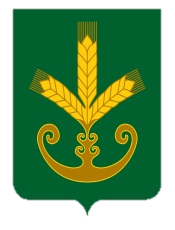 Республика БашкортостанСовет сельского поселенияТактагуловский сельсоветмуниципального районаБакалинский район452655, с. Тактагуловоул. Молодежная, 9, тел. 2-98-36https://taktagul.rue-mail: Taktagul2008@yandex.ruҠАРАР                                      РЕШЕНИЕ      Показатели20182019На 01.11.2020Численность постоянного населения, чел.508510506Родилось, чел.272Умерло, чел.14117Естественный прирост,+/- чел.2-147-112-7№п/пНаименование проблемыСоциальныеСоциальные1Низкий уровень обеспеченности социальной инфраструктуры поселения2Недостаточное наличие рабочих мест, вынуждающее граждан трудоустраиваться за пределами поселения, снижающий бюджетный потенциал экономики3Низкая материально-техническая база учреждений культуры, образования, спортаЭкономическиеЭкономические4Низкий уровень собственных доходов бюджета сельского поселения5Высокий уровень износа объектов инфраструктуры ЖКХ6Недостаточно развитая система водоснабжения7Недостаточный уровень развития системы защиты от чрезвычайных ситуаций природного характера